Approximation par balayage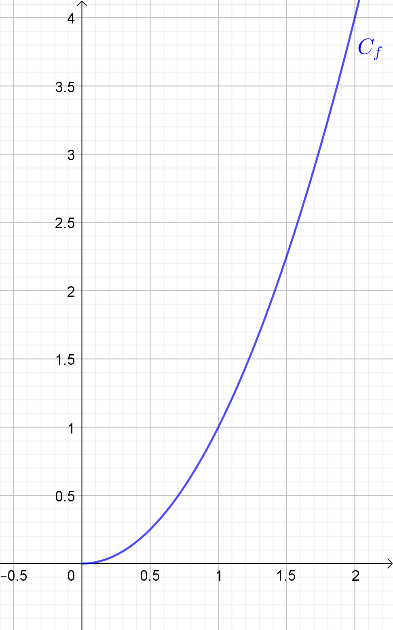 On considère la fonction  définie sur  par .On admet que la fonction  est croissante sur  et que l’équation  
a une unique solution sur , notée . 
Le but de l’exercice est d’obtenir des valeurs approchées de .Ecrire une fonction Python f qui reçoit une valeur  en argument et renvoie l’image de par la fonction .La fonction ci-dessous permet d’obtenir des images successives par la fonction  sur l’intervalle , avec un pas de . 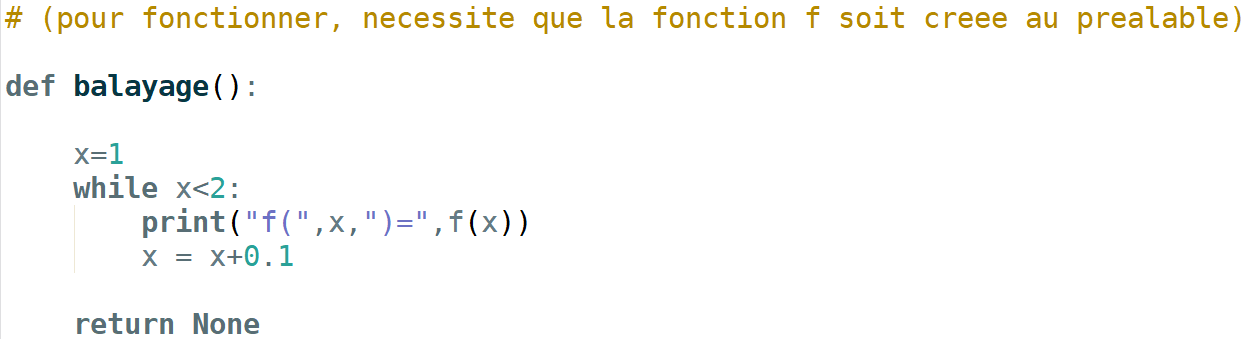 Utiliser cette fonction pour compléter le tableau :Pour quelle valeur  du tableau a-t-on ? Justifier.Modifier la fonction précédente pour qu’elle renvoie cette valeur .Aides : 	On pourra, entre autres, modifier la condition de la boucle while.On pourra supprimer les affichages réalisés avec l’instruction print.Compléter la fonction pour qu’elle effectue, à partir de cette valeur, un nouveau balayage de pas .La fonction renverra une valeur  telle que Compléter la fonction pour qu’elle renvoie une valeur  telle que a) En ajoutant une boucle, modifier la fonction précédente pour qu’elle renvoie une valeur  telle que  où  est une valeur donnée en argument de la fonction.b) Donner une valeur approchée de  à  près.Prolongement :On admet que l’équation  admet une unique solution sur , notée .Déterminer une valeur approchée de  à  près.